Connecting WinSCP to HDP SandboxLaunch WinSCP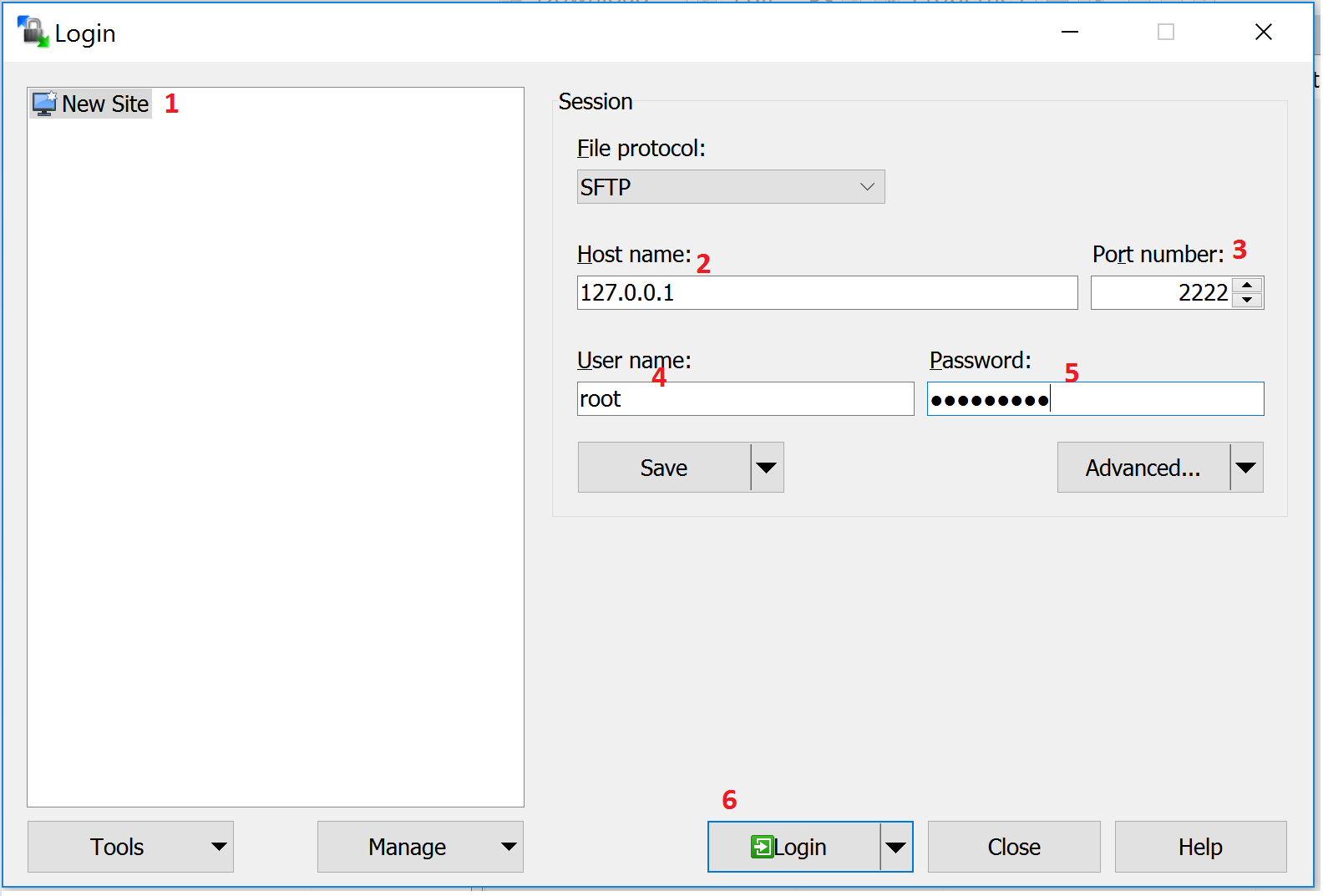 Successful Login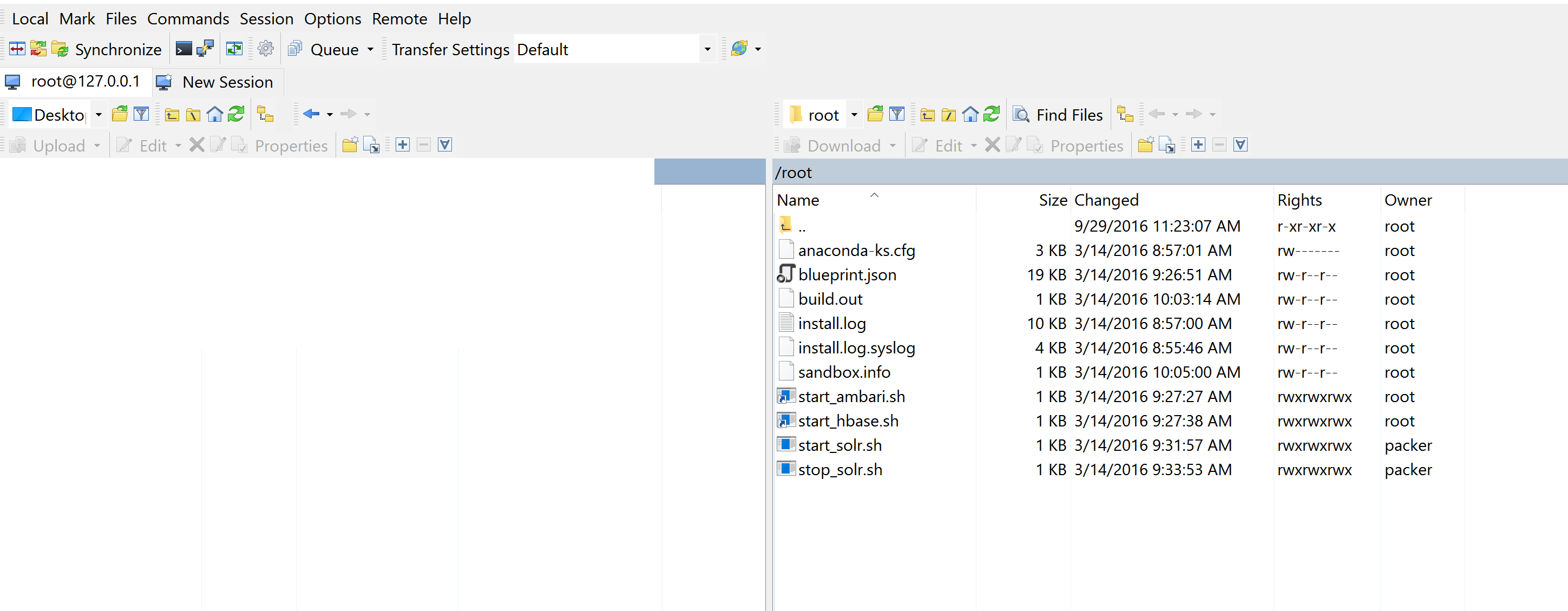 